International Situations Project TranslationBrief Behavior Inventory (BBI) – 16 itemsTranslation provided by: Markus Jokela, University of Helsinki, HelsinkiThe International Situations Project is supported by the National Science Foundation under Grant No. BCS-1528131. Any opinions, findings, and conclusions or recommendations expressed in this material are those of the individual researchers and do not necessarily reflect the views of the National Science Foundation.International Situations ProjectUniversity of California, RiversideDavid Funder, Principal InvestigatorResearchers:  Gwendolyn Gardiner, Erica Baranski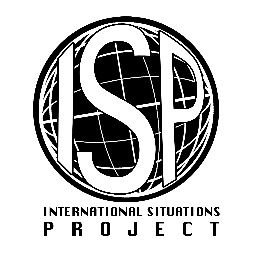 English VersionTranslation (Finnish)Extremely uncharacteristicErittäin ominaistaQuite uncharacteristicHyvin ominaistaFairly uncharacteristicMelko ominaistaSomewhat uncharacteristicJokseenkin ominaistaRelatively neutralEi ominaista tai epäominaistaSomewhat characteristicJokseenkin epäominaistaFairly characteristicMelko epäominaistaQuite characteristicHyvin epäominaistaExtremely characteristicErittäin epäominaista1.     I tried to control the situation.1.     Pyrin hallitsemaan tilannetta2.     I said negative things about myself.2.     Sanoin kielteisiä asioita itsestäni3.     I behaved in a competitive manner.3.     Käyttäydyin kilpailevasti4.     I displayed ambition.4.     Osoitin kunnianhimoisuutta5.     I dominated the situation.5.     Hallitsin tilannetta6.     I showed high enthusiasm and a high energy level.6.     Osoitin innostuneisuutta ja energisyyttä.7.     I engaged in physical activity.7.     Osallistuin fyysiseen toimintaan8.     I concentrated on or worked at a hard task.8.     Keskityin tai työskentelin ahkerasti tehtävän parissa9.     I was reserved and unexpressive.9.     Olin varautunut ja vähäeleinen10.   I was physically animated, moved around.10.   Olin eloisa, liikuin ympäriinsä11.   I was interested in what someone had to say.11.   Olin kiinnostunut siitä, mitä joku toinen sanoi12.   I sought advice.12.   Pyysin neuvoa13.   I acted playful.13.   Käyttäydyin leikkisästi14.   I expressed self-pity or feelings of victimization.14.   Ilmaisin itsesääliä tai uhriksi joutumisen tunnetta15.   I spoke in a loud voice.15.   Puhuin kovaäänisesti16.   I exhibited a high degree of intelligence.16.   Osoitin korkeatasoista älyllisyyttä